Пошаговая инструкция о порядке установки и эксплуатации индивидуальных приборов учета холодного и горячего водоснабжения, электроснабжения 1. Собственник помещения принимает решение об установке индивидуального прибора учета, заполняет заявление об установке счетчика и подает его в управляющую организацию.
2. Управляющая компания предоставляет собственнику помещения технические условия на установку приборов учета.
3. Собственник помещения приобретает счетчик, в соответствии с собственными потребностями и материальными возможностями, и техническими условиями.
4. Собственник помещения самостоятельно принимает решение о выборе и привлечении организации на установку ИПУ с предоставлением данной организации технических условий.
5. Стоимость установки индивидуальных приборов учета оплачивается потребителем самостоятельно.
6. Собственник помещения подает заявку в управляющую компанию на опломбировку и ввод индивидуальных приборов учета в эксплуатацию.
7. Установленный прибор учета должен быть введен в эксплуатацию не позднее месяца, следующего за датой его установки, с подписанием двухстороннего акта ввода в эксплуатацию, с показаниями приборов учета на момент подписания акта при этом управляющая компания начиная с 1-го числа месяца, следующего за месяцем ввода прибора учета в эксплуатацию, осуществляет расчет размера платы за соответствующий вид коммунальной услуги исходя из показаний введенного в эксплуатацию прибора учета.
Ввод приборов учета в эксплуатацию в данном случае, осуществляется управляющей компанией без взимания платы.
8. Оплата коммунальных услуг производится по показаниям индивидуальных приборов учета, начиная с момента подписания акта приемки прибора учета в эксплуатацию.
9. Собственник обязан ежемесячно до 26 числа, снимать и передавать показания индивидуальных приборов учета в управляющую компанию, любым из возможных способов (предоставить лично в офис управляющей компании заполненный бланк; через электронную почту uk-irk@mail.ru.; посредством сайта управляющей компании с использованием ссылки: http://www.n-lisiha.ru/index.php/otpravit-pokazaniya-schetchika; через информационную систему ГИС ЖКХ, предварительно зарегистрировавшись на сайте Госуслуг).
10. При фиксации количества потребляемых ресурсов указываются только целые значения единиц измерения.
11. Оплата за потребленные коммунальные ресурсы производится в соответствии с фактическими показаниями индивидуальных приборов учета с учетом действующих на момент оплаты тарифов на энергоресурсы, объема потребленных в срок до 10 числа месяца, следующего за расчетным.
12. Эксплуатация, ремонт и замена приборов учета осуществляются в соответствии с технической документацией. Поверка приборов учета осуществляется в соответствии с положениями законодательства Российской Федерации об обеспечении единства измерений. Поверка прибора учета осуществляется по истечению срока поверки, для расходомеров горячей и холодной воды межповерочный интервал в зависимости от производителя прибора учета составляет от 4-х до 6-ти лет, этот интервал можно посмотреть в паспорте изготовителя на прибор, для расходометра по электроснабжению межповерочный интервал составляет 16 лет.Установка приборов учета воды обязательна. В ФЗ «Об энергосбережении» закреплена обязанность собственников помещений установить счетчики до 01.07.2013 г. во всех многоквартирных домах, жилых, дачных или садовых домах с централизованной подачей ресурсов.
Согласно ст. 13 ч. 5 Закона об энергосбережении обеспечить оснащение своих домов приборами учета используемых воды, природного газа, тепловой энергии, электрической энергии, а также ввод установленных приборов учета в эксплуатацию обязаны собственники.Информация о сроках внесения платы за жилое помещение и (или) коммунальные услуги, последствиях несвоевременного и (или) неполного внесения такой платы, рекомендуемых сроках передачи показаний приборов учета исполнителю коммунальных услуг.Граждане и организации обязаны своевременно и полностью вносить плату за жилое помещение и коммунальные услуги (ч.1 ст. 153 ЖК РФ).Плата за жилое помещение и коммунальные услуги вносится ежемесячно до десятого числа месяца, следующего за истекшим месяцем. (ч.1 ст.155 ЖК РФ).Неиспользование собственниками, нанимателями и иными лицами помещений не является основанием невнесения платы за жилое помещение и коммунальные услуги (ч.11 ст. 155 ЖК РФ).Лица, несвоевременно и (или) не полностью внесшие плату за жилое помещение и коммунальные услуги, обязаны уплатить кредитору пени в размере одной трехсотой ставки рефинансирования Центрального банка Российской Федерации, действующей на день фактической оплаты, от не выплаченной в срок суммы за каждый день просрочки начиная с тридцать первого дня, следующего за днем наступления установленного срока оплаты, по день фактической оплаты, произведенной в течение девяноста календарных дней со дня наступления установленного срока оплаты, либо до истечения девяноста календарных дней после дня наступления установленного срока оплаты, если в девяностодневный срок оплата не произведена. Начиная с девяносто первого дня, следующего за днем наступления установленного срока оплаты, по день фактической оплаты пени уплачиваются в размере одной стотридцатой ставки рефинансирования Центрального банка Российской Федерации, действующей на день фактической оплаты, от не выплаченной в срок суммы за каждый день просрочки. Увеличение установленных настоящей частью размеров пеней не допускается (ч. 14 ст.155 ЖК РФ).Собственники помещений в многоквартирном доме, несвоевременно и (или) не полностью уплатившие взносы на капитальный ремонт, обязаны уплатить в фонд капитального ремонта пени в размере одной трехсотой ставки рефинансирования Центрального банка Российской Федерации, действующей на день фактической оплаты, от не выплаченной в срок суммы за каждый день просрочки начиная с тридцать первого дня, следующего за днем наступления установленного срока оплаты, по день фактической оплаты. Уплата указанных пеней осуществляется в порядке, установленном для уплаты взносов на капитальный ремонт (ч. 14.1 ст.155 ЖК РФ). Кроме того, Исполнитель имеет право приостанавливать или ограничивать в порядке, установленном Правилами предоставления коммунальных услуг собственникам и пользователям помещений в многоквартирных домах и жилых домов (далее по тексту - Правила № 000), подачу потребителю коммунальных ресурсов (подп.Д п.32      Правил).Исполнитель ограничивает или приостанавливает предоставление коммунальной услуги, предварительно уведомив об этом потребителя, в случае неполной оплаты потребителем коммунальной услуги в порядке и сроки, которые установлены Правилами № 000 (подп. А п.117 Правил). Рекомендуем снимать и передавать показания ИПУ с 23 по 25 число текущего месяца (не позднее 25 числа текущего месяца) в УК.ПАМЯТКА НАСЕЛЕНИЮ ПО БЕЗОПАСНОМУ ПОЛЬЗОВАНИЮ ГАЗОМ В БЫТУКаждый пользователь внутриквартирного газового оборудования обязан:Знать и выполнять правила безопасного пользования газом в быту.Следить за исправностью газового оборудования и газовыхсчетчиков, обеспечивать их надлежащее техническое состояние путем заключения договоров со специализированной организацией, а также немедленно сообщать в специализированную организацию об авариях, о пожарах, неисправностях внутридомового газового оборудования и об иных нарушениях, возникающих при пользовании газом в быту.В случае длительного отъезда подать заявление в газовую службу для отключения квартиры от газа.ЗАПРЕЩАЕТСЯ:Оставлять без присмотра работающие газовые приборы.Использовать помещение, гдеустановлены газовые приборы, для сна и отдыха.Пользоваться газовыми приборами при отсутствии тяги или неисправной вентиляции.Пользование неисправными или требующими ремонта газовыми приборами.Допускать к пользованию газом детей.Засорять и закрывать вентиляционные каналы.Загромождать газовое оборудование посторонними предметами, привязывать к газопроводам веревки.Самостоятельно заниматься ремонтом, заменой или перестановкой газового оборудования.Монтаж и демонтаж газопроводов, установка газовых приборов, аппаратов и другого газоиспользующего оборудования, присоединение их к газопроводам, системам поквартирного водоснабжения и теплоснабжения должны производиться специализированными организациями.Самовольная перекладка газопроводов, установка дополнительного и перестановка имеющегося газоиспользующего оборудования не допускается. Такие работы выполняет специализированная организация по согласованию с газоснабжающей организацией.Если Вы почувствовали запах газа, перекройте кран перед газовым оборудованием и сообщите в аварийную службу. До приезда аварийной бригады проветрите помещение, не пользуйтесь открытым огнем, не включайте и не выключайте электроприборы.ПОЛЬЗОВАТЕЛЯМ ГАЗА НЕОБХОДИМО ПОМНИТЬ!Согласно действующему законодательству предусмотрено, что отсутствие у абонента договора о техническом обслуживании внутридомового (внутриквартирного) газового оборудования является основанием для приостановления в одностороннем порядке поставщиком газа исполнения обязательств по поставке газа.Своевременное обслуживание и ремонт внутридомового газового оборудования, вентиляционных и дымоходных каналов, соблюдение жителями правил пользования газом и газовым оборудованием в быту позволит избежать трагических последствий в дальнейшем.Памятка по правилам пользованиягазом в быту.Ответственность за безопасное пользование бытовыми газовыми приборами в квартирах, за их содержание в надлежащем состоянии возлагается на собственников и нанимателей жилых помещений (ст.210 Гражданского кодекса РФ, ст.30,67Жилищного кодекса РФ) ГРАЖДАНЕ, ПОМНИТЕ! ГАЗ В СМЕСИ С ВОЗДУХОМ ПРЕДСТАВЛЯЕТ ВЗРЫВООПАСНУЮ СМЕСЬ. НАРУШАЯ ПРАВИЛА ПОЛЬЗОВАНИЯ ГАЗОВОЙ ПЛИТОЙ, ВЫ ПОДВЕРГАЕТЕ ОПАСНОСТИ НЕ ТОЛЬКО СЕБЯ, НО И ДРУГИХ.В снежную погоду проверяйте дымоходы!Нарушение требований безопасности пользования газом в бытуприводят к несчастным случаямОБ УТЕЧКЕ ГАЗАУтечка газа обнаруживается в помещении по характерному запаху. Онаможет возникнуть в соединениях газовой разводки на кранах перед приборами.Кроме того, утечка газа может наблюдаться в горелках при открытых илиплохо закрытых кранах.Утечка газа может явиться причиной тяжелого удушья людей, вызвать пожарили взрыв.Отыскание утечки газа при помощи огня строго воспрещается.В случае систематического нарушения абонентом правил пользования газоми невыполнения указаний эксплуатационной газовой службы абонент снимаетсясо снабжения газом.В случае неисправности газовой разводки и ненормальной работы газовыхприборов, абонент должен вызвать газовую службу для выполнениянеобходимого ремонта или наладки газовых приборов.При длительном перерыве пользования газом (отъезд, ремонт и пр.) абонентобязан заявить об этом для отключения квартиры от газоснабжения.Слесари газораспределительной компании, выезжающие по вызовуабонента для ликвидацииаварии, имеют право явиться в любое время суток.С заказом на доставку газа, а также по вопросу ремонта, регулировки иутечки газа, обращаться по телефону: 04.ПОМНИТЕ: ГРАЖДАНАМ НЕ РАЗРЕШАЕТСЯ САМОВОЛЬНЫЙРЕМОНТ ГАЗОВОЙ АППАРАТУРЫ.НАСЕЛЕНИЕ, ИСПОЛЬЗУЮЩЕЕ ГАЗ В БЫТУ, ОБЯЗАНО:Пройти инструктаж по безопасному пользованию газом в эксплуатационнойорганизации газового хозяйства, иметь инструкции по эксплуатации приборов исоблюдать их.Следить за нормальной работой газовых приборов, дымоходов и вентиляции,проверять тягу до включения и во время работы газовых приборов с отводомпродуктов сгорания газа в дымоход. Перед пользованием газифицированнойпечью проверять, открыт ли полностью шибер. Периодически очищать«карман» дымохода. По окончании пользования газом закрыть краны нагазовых приборах и перед ними, а при размещении баллонов внутри кухоньдополнительно закрыть вентили у баллонов.При неисправности газового оборудования вызвать работников предприятиягазового хозяйства. При внезапном прекращении подачигаза немедленнозакрыть краны горелок газовых приборов и сообщить в аварийную газовуюслужбу по телефону 04!При появлении в помещении квартиры запаха газа немедленно прекратитьпользование газовыми приборами, перекрыть краны к приборам и на приборах,открыть окна или форточки для проветривания помещения, вызвать аварийнуюслужбу газового хозяйства по телефону 04! (вне загазованного помещения). Незажигать огня, не курить, не включать и не выключать электроосвещение иэлектроприборы, не пользоваться электрозвонком. Перед входом в подвалы ипогреба, до включения света или зажигания огня, убедиться в отсутствии тамзапаха газа.ПРИ ОБНАРУЖЕНИИ ЗАПАХА ГАЗА В ПОДЪЕЗДЕ, ВО ДВОРЕ, НАУЛИЦЕ -НЕОБХОДИМО:-оповестить окружающих о мерах предосторожности;-сообщить в газовую службу по телефону 04 из незагазованного места;-принять меры по удалению людей из загазованной среды, предотвращениювключения и выключения электроосвещения, появлению открытого огня иискры;-до прибытия аварийной бригады организовать проветривание помещения.НАСЕЛЕНИЮ ЗАПРЕЩАЕТСЯ!Производить самовольную газификацию дома (квартиры, садового домика),перестановку, замену и ремонт газовых приборов, баллонов и запорнойарматуры.Осуществлять перепланировку помещения, где установлены газовыеприборы, изменять площадь отапливаемых помещений, без согласования ссоответствующими организациями.Вносить изменения в конструкцию газовых приборов. Изменять устройстводымовых и вентиляционных систем; Заклеивать вентиляционные каналы,замуровывать или заклеивать «карманы» и люки, предназначенные для чисткидымоходов.Отключать автоматику безопасности и регулирования. Пользоваться газомпри неисправных газовых приборах, автоматике, арматуре и газовых баллонах,особенно при обнаружении утечки газа. Пользоваться Газом при нарушенииплотности кладки, штукатурки (при появлении трещин) газифицированныхпечей и дымоходов. Самовольно устанавливать дополнительные шиберы вдымоходах и на дымоотводящих трубах от водонагревателей.Пользоваться газом без проведения очередных проверок и чисток дымовых ивентиляционных каналов в сроки, определенные Правилами безопасности вгазовом хозяйстве.Пользоваться газовыми приборами при закрытых форточках (фрамугах),жалюзийных решетках, вентиляционных каналов, отсутствии тяги в дымоходахи вентиляционных каналах, щелях под дверями ванных комнат.Оставлять работающие газовые приборы без присмотра (кроме, приборов,рассчитанных на непрерывную работу и имеющих для этого соответствующуюавтоматику).Допускать к пользованию газовыми приборами детей дошкольного возраста,лиц, не контролирующих свои действия и не знающих правила пользованияэтими приборами.Использовать газ и газовые приборы не по назначению. Пользоватьсягазовыми плитами для отопления помещений.Пользоваться помещениями, где установлены газовые приборы, для сна иотдыха.Применять открытый огонь для обнаружения утечек газа (для этой целииспользуются мыльная эмульсия или специальные приборы). Хранить впомещениях и подвалах порожние и заполненные сжиженными газами баллоны.Самовольно, без специального инструктажа, производить замену порожнихбаллонов на заполненные газом и подключать их.Иметь в газифицированном помещении более одного баллона вместимостьюболее 50 (55) л или двух баллонов вместимостью более 27 л каждый (один изних -запасной).Располагать баллоны против топочных дверок печей на расстояние менее 2м.Допускать порчу газового оборудования и хищение газа.ПРАВИЛА ПОЛЬЗОВАНИЯ ГАЗОВЫМИ ПЛИТАМИ:Эксплуатация газовой плиты разрешается после прохождения абонентоминструктажа по безопасному использованию газа с оформлениемсоответствующей документации.Соблюдение правил пользования газовой плитой и выполнение их приэксплуатации исключает возможность возникновения аварийных и несчастныхслучаев.Абонент должен изучить и строго соблюдать настоящие правила.Абонент должен содержать газовую плиту в чистоте и исправном состоянии.Самовольный ремонт газовой аппаратуры не разрешается. В случаенеисправности газовой разводки, ненормальной работы газовых приборовабонент должен вызвать слесаря службы газового хозяйства по телефону 04.Запомните, что при соблюдении правил, газ безопасен. Однако при утечкегаза в помещении образуется взрывоопасная смесь, а при неполном сгораниигаза появляется угарный газ.Знание и выполнение правил пользования газовыми приборами исключаетвозможность несчастных случаев.До зажигания газа на горелках газовой плиты необходимо проветритьпомещение, проверить, закрыты ли краны перед плитой, краны конфорочныхгорелок плиты, кран духовогошкафа и вентиль на баллоне при использованиигазовых баллонов.1. Открыть вентиль на баллоне (при использовании газовых баллонов).2. Открыть кран перед плитой.3. Зажечь спичку, поднести её к одной из горелок плиты. Слегка нажав наручку крана горелки, открыть его. В аналогичной последовательностизажигается газ на остальных горелках. Для розжига горелки рекомендуетсяприменять электрические или кремниевые зажигалки.Если пламя проскакивает внутрь горелки, то необходимо закрыть кран этойгорелки, снова её зажечь через некоторое время.При нормальном горении газа пламя у горелок отчетливое, спокойное сголубоватозелёным оттенком высотой 2-2,5 см. Высота пламени горелкирегулируется поворотом ручки крана горелки.При ненормальном горении газа:-из-за недостатка воздуха -пламя коптящее с желтым оттенком, горениесопровождается выделением угарного газа, опасного для организма человека;-из-за избытка воздуха пламя стремится оторваться от горелки.Регулировку режима горения производит служба газового хозяйства.Перед пользованием духовым шкафом его следует проветривать в течение 3-5 минут неоднократным открыванием и закрыванием дверки шкафа. Зажиганиегаза горелок духового шкафа производится через соответствующее окнодоступа к орелкам путём поднесения огня с одновременным открытием кранадуховки. Газ должен гореть во всех отверстиях горелок.Для отключения газовой плиты необходимо закрыть краны конфорочныхгорелок плиты, а также кран горелок духового шкафа.Закрыть кран перед плитой на газопроводе.Закрытьвентиль у газового баллона при использовании газовых баллонов).Не разрешается ставить посуду с широким дном на низкие конфоркиплиты, так как это может привести к отравлению продуктами неполногосгорания газа (угарным газом).Пламя не должно выбиваться из-под посуды, дно посуды должно бытьчистым, так как при наличии копоти увеличивается расход газа и время наприготовление пищи.При использовании посуды с ребристым дном и дном, перекрывающимнастил газовой плиты, следует на горелку ставить запасную высокую конфоркудля нормальной подачи воздуха.ЗАЖИГАНИЕ ГОРЕЛОК ДУХОВОГО ШКАФА:Зажигание горелок духового шкафа производится в следующем порядке:1. Открывайте общий кран на газопроводе перед плитой, если он не был доэтого открыт (проветривайте духовой шкаф в течение 2-3 минут, открывдверку).2. Поднесите горящую лучинку или спичку сначала к правой горелке и,медленно открывая краник (крайний справа или средний), зажгите ее, а затембыстро поднесите огонь к левой.Обратите внимание на горение газа -газдолжен загораться во всехотверстиях горелок. Если одна из горелок погаснет, немедленно перекройтекран и проветрите шкаф, а затем снова повторите процесс зажигания.Убедившись, что газ горит в обеих горелках нормальным пламенем,закрывают люк дна, дверцудухового шкафа.УХОД ЗА ПЛИТОЙ И ДУХОВЫМ ШКАФОМ:Для того чтобы плита безотказно работала, нужно содержать ее висправности, чистоте. При этом необходимо соблюдать следующие правила:1. Горелки и колпачки периодически промывать в содовом растворе илимыльной воде.2. Поддон (грязевой лист), расположенный под конфорочными горелками,промывать в мыльной теплой воде и насухо протирать.3. Регулярно вымывать в теплой воде и протирать все предметыоборудования духового шкафа, а также его дно и стенки.4. Наружную поверхность плиты обмыть теплой водой и протирать.5. Перед первым пользованием духовым шкафом обязательно его промытьгорячей водой и прожечь. Включить горелки и не ставить в него никакойпосуды с целью приготовления пищи.6. Газовый баллон должен находиться на расстоянии 0,5 м от газовойплиты, 2 м -от плиты твердого топлива, 1 м -от электрических приборов, 0,5 м -от раковины и умывальника.ВОСПРЕЩАЕТСЯ:1. Оставлять зажженную газовую плиту без присмотра, а также допускать кпользованию и уходу за плитой малолетних детей и лиц, незнакомых справилами пользования газовыми приборами.2. Использовать газовые плиты для обогрева помещения.3. Загромождать плиту посторонними предметами или класть возле неепредметы легковоспламеняющиеся.4. Привязывать к газовым трубам и вентилям веревки для развешиваниябелья и других вещей.5. Стучать по вентилям, горелкам, редуктору металлическими предметами, атакже поворачивать ручку крана на плите с помощью ключей, щипцов, клещей,рычагов и т. д.6. Ставить тяжести на открытую дверцу духового шкафа.7. Становиться на плиту, ставить полные тяжелые баки для кипячения белья,устанавливать посуду с широким дном на конфорки с низкими ребрами и т. д.8. Открывать краны, не имея в руках зажженной спички.9. Заливать горящие горелки кипящими жидкостями.10. Спать в помещении, где установлена газовая плита, или оставлятьгорелки плиты включенными, горящими ночью, когда в квартире все спят.11. Самовольно менять место установки газовой плиты или ремонтироватьгазовые приборы и внутриквартирную газовую разводку.12. Пользоваться плитой при закрытой или неисправной вентиляции.13. Разжигать плиту, а также курить, включать и выключать электрическиеприборы при появлении запаха газа в помещении. В этом случае необходимосрочно сообщить в аварийную службу по телефону 04.ДиректоруООО УК «Территория» От________________________________________Адрес_____________________________________Телефон:__________________________________ЗАЯВЛЕНИЕ______________________________________________________________________________________________________________________________________________________________________________________________________________________________________________________________________________________________________________________________________________________________________________________________________________________________________________________________________________________________________________________________________________________________________________________________________________________________________________________________________________________________________________________________________________________________________________________________________________________Дата:                                                                     Подпись:ОБРАЗЕЦ                                                                          ДиректоруООО УК «Территория» От________________________________________Адрес_____________________________________                                                 Телефон:__________________________________ЗАЯВЛЕНИЕПрошу опломбировать счетчик         , установленный                     года.Приложение: копия технического паспорта на счетчик газа               года                                                Подпись:ОБРАЗЕЦ  ДиректоруООО УК «Территория» От________________________________________Адрес_____________________________________                                                 Телефон:__________________________________ЗАЯВЛЕНИЕ      Прошу принять срочные меры по восстановлению кровли на доме № __ ул._____________, так как она имеет множество протечек, в результате которых было повреждено имущество в квартире №___, которая находится на верхнем этаже данного дома. Протечки наблюдаются с начала весны и во время осадков. В результате постоянного воздействия влаги на кухне отклеились обои, и повредилось потолочное покрытие. Помимо этого, заметны проявления плесени.       Мной каждый месяц оплачиваются квитанции за коммунальные услуги, в которые входит графа «текущий ремонт», поэтому прошу привести кровлю в надлежащее состояние, чтобы я с семьей мог комфортно проживать в данной квартире.        Прошу, чтобы Вами была направлена комиссия, которая оценит ущерб и те повреждения, которые появились в результате протечки, а также были выполнены ремонтные работы по устранению последствий протечки.Дата                                                                               Подпись и ее расшифровкаОБРАЗЕЦДиректоруООО УК «Территория» От________________________________________Адрес_____________________________________                                                 Телефон:__________________________________ЗАЯВЛЕНИЕЯ, __________________________________, собственник квартиры №____ проживаю в доме, обслуживаемым Вашей организацией.. Я свои обязательства по договору исполняю, регулярно плачу за услуги по содержанию общего имущества. В период времени   с ______ 20_____ года по _______ 20___ года в результате промерзания стен в жилой комнате данной квартиры стены и потолок стали «отсыревать», возникла большая влажность, появилась плесень, обои стали отслаиваться, произошла деформация пола. Поскольку требуется утепление только незначительной части фасада, данные работы относятся к текущему ремонту.
На основании выше изложенного, Прошу:
1. Произвести в доме №, расположенном по адресу: ___________________, работы по утеплению наружных стен квартиры №________Дата:                                                                                        Подпись:ОБРАЗЕЦДиректоруООО УК «Территория» От________________________________________Адрес_____________________________________                                                 Телефон:__________________________________ЗАЯВЛЕНИЕПрошу Вашего содействия в ремонте крыши нашего дома над вторым подъездом.По жалобе жильцов квартир 70 и 71, расположенных на 9 этаже, во время сильных дождей и таяния снега у них заливает квартиры в районе кухни и коридора.Прошу создать комиссию, определить фронт работ и составить смету по ремонту крыши.Дата:                                                                  Подпись:ДиректоруООО УК «Территория» От________________________________________Адрес_____________________________________                                                 Телефон:__________________________________ЗАЯВЛЕНИЕ           Прошу обследовать межпанельные швы в моей квартире. Зимой отсырел угол стены и появился грибок, во время дождей с верхнего откоса на кухне идет протечка в квартиру, намокают обои вдоль плинтуса и по полу пошла плесень.           Прошу принять меры по устранению данных поблеем.Дата:                                                                  Подпись:Дата: «__»________ЖАЛОБАна действия управляющей организации, обслуживающей жилой домЯ, ФИО ЗАЯВИТЕЛЯ, являюсь собственником квартиры, расположенной по адресу: г. ИВАНОВО, ул. ______д.__, кв.__ в доме, обслуживаемом «НАЗВАНИЕ УПРАВЛЯЮЩЕЙ КОМПАНИИ». Свои обязательства по оплате содержания общего имущества дома я исполняю в полном объеме и своевременно (квитанции в приложении).В нашем подъездах дома № , уже на протяжении многих лет не производился текущий («косметический») ремонт. Стены подъезда, потолок, пол, лестничные проходы и поручни перил находятся в ужаснейшем состоянии. Так, в частности, побелка стен и потолков последний раз были выполнены много лет назад. В связи с тем, что в подъезде в конце 90-х годов были заливы дождевой водой через люк, расположенный на пятом этаже (опять-таки по причине неисправной работы слива сточных вод с крыши дома), покрытие стен пришло в негодность. На верхних этажах подъезда стены покрылись плесенью и грибком, что создает угрозу здоровья и жизни для жителей нашего подъезда.На пятом этаже потолок весь покрыт копотью, образовавшейся при замене водосточной трубы, которая производилась более 15 лет назад.Напольное покрытие (плитка) в большей степени отсутствует на полу, что также  приводит к разрушению общего имущества дома, собственником которого я в частности тоже  являюсь. Пол бугристый с ямами, по нему сложно и опасно ходить. Лестницы в подъезде с каждым годом все больше и больше разрушаются в связи с тем, что они никем не реставрируются по мере надобности. В лестнице крыльца нашего подъезда имеется большая дыра. Почтовые ящики пришли в негодность.Все вышеперечисленное, явно свидетельствует о том, что в подъезде давно не производился текущий ремонт и существует необходимость в его скорейшем проведении.Жители дома ежемесячно, своевременно вносят плату на содержание и ремонт общего имущества, несут расходы, но данные оплаченные услуги по факту НЕ оказывались на протяжении двадцати лет.На неоднократные обращения к организации, обслуживающей наш дом, жители нашего подъезда и я в том числе, получали отмашистые ответы, что ремонт нашего подъезда поставлен на очередь, и что у организации в данный момент отсутствуют необходимые средства на его проведение. Такие «завтраки» мы (собственники квартир) уже едим на протяжении длительного периода времени, чем грубо нарушаются права (права потребителей). Таким образом, «НАЗВАНИЕ УПРАВЛЯЮЩЕЙ КОМПАНИИ» обязана содержать общее имущество собственников в надлежащем состоянии, предоставить потребителям оплаченные услуги, соответствующие по качеству обязательным требованиям стандартов, санитарных правил и норм, установленных нормативами и условиями договора, а также информации о жилищных услугах, для чего обладает необходимыми для этого средствами и ресурсами.В связи с изложенным, на основании ФЗ «О прокуратуре РФ», ФЗ «О порядке рассмотрений обращений граждан РФ», ФЗ от 26.12.2008 N 294-ФЗ,  ст. ст. 39, 158, 161, 162 Жилищного кодекса РФ, пунктами 2, 10, 11 "з", 16 Правил содержания общего имущества в многоквартирном доме, утвержденных Постановлением Правительства РФ от 13 августа 2006 года N 491,ПРОШУ:Организовать выездную проверку изложенных фактов;установить виновных лиц и привлечь их к административной ответственности.Ответ на мое обращение прошу направить по адресу: ___________________________ Приложение:Копии квитанций оплаты услуг по содержанию и текущему ремонту;Информация о правилах обращения с отходами I -IV классов опасности, порядке осуществления раздельного сбора отходов.Порядок осуществления сбора, транспортирования, обработки, утилизации, обезвреживания и захоронения твердых коммунальных отходовустанавливается основании статьи6Федерального закона от 24 июня 1998 года N 89-ФЗ "Об отходах производства и потребления", Федеральногозаконаот 28 декабря 2016 года N 486-ФЗ "О внесении изменений в отдельные законодательные акты Российской Федерации", ПостановленияПравительства РФ от 12.11.2016 N 1156"Об обращении с твердыми коммунальными отходами и внесении изменения в постановление Правительства Российской Федерации от 25 августа 2008 г. N 641", статьи 3Областного закона от 19 декабря 1997 года N 77-ОЗ "Об отходах производства и потребления".В соответствии с пунктами 10-24 Правил обращениями с твердыми коммунальными отходами, утв. постановлениемПравительства РФ от 12.11.2016 N 1156:Потребители осуществляют складирование твердых коммунальных отходов в местах сбора и накопления твердых коммунальных отходов, определенных договором на оказание услуг по обращению с твердыми коммунальными отходами, в соответствии со схемой обращения с отходами.В случае если в схеме обращения с отходами отсутствует информация о местах сбора и накопления твердых коммунальных отходов, региональный оператор направляет информацию о выявленных местах сбора и накопления твердых коммунальных отходов в орган исполнительной власти субъекта Российской Федерации, утвердивший схему обращения с отходами, для включения внее сведений о местах сбора и накопления твердых коммунальных отходов.В соответствии с договором на оказание услуг по обращению с твердыми коммунальными отходами в местах сбора и накопления твердых коммунальных отходов складирование твердых коммунальных отходов осуществляется потребителями следующими способами:а) в контейнеры, расположенные в мусороприемных камерах (при наличии соответствующей внутридомовой инженерной системы);б) в контейнеры, бункеры, расположенные на контейнерных площадках;в) в пакеты или другие емкости, предоставленные региональным оператором.В соответствии с договором на оказание услуг по обращению с твердыми коммунальными отходами в местах сбора и накопления твердых коммунальных отходов складирование крупногабаритных отходов осуществляется потребителями следующими способами:а) в бункеры, расположенные на контейнерных площадках;б) на специальных площадках для складирования крупногабаритных отходов.Вывоз крупногабаритных отходов обеспечивается в соответствии с законодательством Российской Федерации региональным оператором, в том числе по заявкам потребителей, либо самостоятельно потребителями путем доставки крупногабаритных отходов на площадку для их складирования.Места расположения таких площадок определяются в соответствии со схемами обращения с отходами и указываются в договоре на оказание услуг по обращению с твердыми коммунальными отходами.Региональный оператор несет ответственность за обращение с твердыми коммунальными отходами с момента погрузки таких отходов в мусоровоз в местах сбора и накопления твердых коммунальных отходов. При этом бремя содержания контейнерных площадок, специальных площадок для складирования крупногабаритных отходов и территории, прилегающей к месту погрузки твердых коммунальных отходов, расположенных на придомовой территории, входящей в состав общего имущества собственников помещений в многоквартирном доме, несут собственники помещений в многоквартирном доме.Бремя содержания контейнерных площадок, специальных площадок для складирования крупногабаритных отходов и территории, прилегающей к месту погрузки твердых коммунальных отходов, не входящих в состав общего имущества собственников помещений в многоквартирных домах, несут собственники земельного участка, на котором расположены такие площадки и территория.Лицо, ответственное за содержание контейнерных площадок, специальных площадок для складирования крупногабаритных отходов в соответствии с договором на оказание услуг по обращению с твердыми коммунальными отходами, обязано обеспечить на таких площадках размещение информации об обслуживаемых объектах потребителей и о собственнике площадок.В контейнерах запрещается складировать горящие, раскаленные или горячие отходы, крупногабаритные отходы, снег и лед, осветительные приборы и электрические лампы, содержащие ртуть, батареи и аккумуляторы, медицинские отходы, а также иные отходы, которые могут причинить вред жизни и здоровью лиц, осуществляющих погрузку (разгрузку) контейнеров, повредить контейнеры, мусоровозы или нарушить режим работыобъектов по обработке, обезвреживанию, захоронению твердых коммунальных отходов.К транспортированию в рамках данных Правил запрещаются опасные вещества, отнесенные к опасным грузам в соответствии с Европейским соглашениемо международной дорожной перевозке опасных грузов. Региональному оператору запрещается осуществлять сбор и транспортирование указанных опасных веществ (грузов) в составе или под видом твердых коммунальных отходов.Потребителям запрещается осуществлять складирование твердых коммунальных отходов в местах сбора и накопления твердых коммунальных отходов, не указанных в договоре на оказание услуг по обращению с твердыми коммунальными отходами.Потребителям запрещается складировать твердые коммунальные отходы вне контейнеров или в контейнеры, не предназначенные для таких видов отходов, за исключением случаев, установленных законодательством Российской Федерации.В случае обнаружения региональным оператором места складирования твердых коммунальных отходов, объем которых превышает 1 куб. метр, на земельном участке, не предназначенном для этих целей и не указанном в соглашении (далее -место несанкционированного размещения твердых коммунальных отходов), региональный оператор обязан в течение 5 рабочих дней:а) уведомить любым способом, позволяющим получить подтверждение доставки такого уведомления, собственника земельного участка, орган местного самоуправления и орган, осуществляющий государственный экологический надзор, об обнаружении места несанкционированного размещения твердых коммунальных отходов;б) уведомить любым способом, позволяющим получить подтверждение доставки такого уведомления, собственника земельного участка о необходимости ликвидации места несанкционированного размещения твердых коммунальных отходов в течение 30 дней после получения уведомления и направить ему проект договора на оказание услуг по ликвидации выявленного места несанкционированного размещения твердых коммунальных отходов.Если собственник земельного участка в течение 30 дней со дня получения уведомления регионального оператора не обеспечил ликвидацию места несанкционированного размещения твердых коммунальных отходов самостоятельно и не заключил договор с региональным оператором на оказание услуг по ликвидации выявленного места несанкционированного размещения твердых коммунальных отходов, региональный оператор в течение 30 дней после отправления уведомления собственнику земельного участка ликвидирует место несанкционированного размещения твердых коммунальных отходов. В этом случае региональный оператор вправе обратиться в суд с требованием о взыскании понесенных расходов.Собственник земельного участка обязан самостоятельно обеспечить ликвидацию места несанкционированного размещения твердых коммунальных отходов или заключить договор на оказание услуг по ликвидации выявленного места несанкционированного размещения твердых коммунальных отходов с региональным оператором.В случаях, установленных законодательством субъектаРоссийской Федерации, потребители обязаны осуществлять разделение твердых коммунальных отходов по видам отходов и складирование сортированных твердых коммунальных отходов в отдельных контейнерах для соответствующих видов твердых коммунальных отходов.Осуществление такого разделения твердых коммунальных отходов не влечет необходимости получения потребителем лицензии на деятельность по сбору, транспортированию, обработке, утилизации, обезвреживанию, размещению отходов I -IV классов опасности.Сбор отходов электронного оборудования осуществляется в соответствии с порядком сбора твердых коммунальных отходов (в том числе их раздельного сбора), утвержденным органом государственной власти субъекта Российской Федерации.Запрещается организовывать места сбора отходов от использования потребительских товаров и упаковки, утративших свои потребительские свойства, входящих в состав твердых коммунальных отходов, на контейнерных площадках и специальных площадках для складирования крупногабаритных отходов без письменного согласия регионального оператора.Сбор отходов от использования потребительских товаров и упаковки, утративших свои потребительские свойства, входящих в состав твердых коммунальных отходов, может осуществляться путем организации стационарных и мобильных пунктов приема отходов, в том числе через автоматические устройства для приема отходов.ПАМЯТКАО ПРАВИЛАХ БЕЗОПАСНОГО ИСПОЛЬЗОВАНИЯ И УТИЛИЗАЦИИ РТУТЬСОДЕРЖАЩИХ ЛАМПРтутьсодержащая или люминесцентная энергосберегающая лампа -это трубка с электродами, наполненная парами ртути и инертным газом (аргоном) с покрытыми люминофором внутренними стенками. Основными достоинствами люминесцентных энергосберегающих ламп являются значительная световая отдача, что позволяет создать высокие уровни освещенности, экономичность, благоприятный спектральный состав света и сравнительно невысокая яркость. Лучистый поток люминесцентных ламп в области ультрафиолетовой части спектра не оказывает вредного воздействия на организм человека, поскольку обычное стекло, из которого изготовляются трубки люминесцентных ламп, практически не пропускают ультрафиолетовые лучи.Основную опасность при использовании люминесцентных ламп представляет наличиев них небольшого количества ртути, которая относится к первому классу опасности (чрезвычайно опасное химическое вещество).Пока ртуть герметично изолирована в стеклянной трубке, эксплуатация ламп безопасна. Однако при механическом повреждении колбы происходит выделениепаров ртутив окружающую среду, что может вызвать тяжелое отравление.Проникновение ртути в организм чаще происходит именно при вдыхании её паров, не имеющих запаха, с дальнейшим поражением нервной системы, печени, почек, желудочно-кишечного тракта.ОБЩИЕ ПРАВИЛА ОБРАЩЕНИЯ С РТУТЬСОДЕРЖАЩИМИ ЛАМПАМИ.•обращайтесь с энергосберегающими лампами осторожно, чтобы не разрушить или повредить колбу лампы в процессе установки;•всегда удерживайте энергосберегающую лампу за основание во времяустановки в патрон и извлечения из него.ЧТО ДЕЛАТЬ ПРИ РАЗРУШЕНИИ ЛАМПЫ.•Откройте окно и покиньте комнату на 15 минут.•Предварительно надев одноразовые пластиковые или резиновые перчатки, осторожно соберите осколки лампы, при помощи жесткой бумаги, поместите их в пластиковый пакет.•Для сбора мелких осколков и порошка люминофора можно использовать липкую ленту, влажную губку или тряпку. Чтобы предотвратить распространение ртути по всему помещению, уборку следует начинать с периферии загрязненного участка и проводить по направлению к центру.•Проведите влажную уборку помещения с использованием бытовых хлорсодержащих препаратов (Белизна, Доместос и т. д.). Обувь протрите влажным бумажным полотенцем.•Использованные в процессе устранения ртутного загрязнения бумага, губки, тряпки, липкая лента, бумажные полотенца, которые становятся ртутьсодержащие отходы, поместите в полиэтиленовый пакет.•Пакет с осколками лампы и изделиями, использованными в процессе уборки помещения, сдайте в специализированное предприятие напереработку.•Одежду, постельное белье, все, на что попали осколки лампы, поместите в полиэтиленовый мешок. Возможность дальнейшей эксплуатации этих изделий определяется после консультации в специализированной организации.•После проведения демеркуризационных работ провести определение концентрации паров ртути в воздухе на соответствие ПДК (ПДК = 0,003 мг/м3). Обследование проводится специалистами аккредитованных лабораторий.КАТЕГОРИЧЕСКИ ЗАПРЕЩАЕТСЯ:•использовать в работе пылесос, щетку, веник; сбрасывать ртутьсодержащие отходы в канализацию или в мусоропроводы.После окончания срока службы лампы для предупреждения повреждения стеклянной колбы лампы нельзя выбрасывать лампы в мусоропровод и уличные контейнеры для сбора ТБО. Лампы,пришедшие в негодность, не повреждая, необходимо утилизировать, пользуясь услугамиспециализированных организаций. Для жителей многоквартирных домов, находящихся в управлении ООО «УК «Территория», место сбора отработанных ртутьсодержащих ламп определено в зданииофиса управляющей компании – г.Петрозаводск, ул.Мерецкова 8Б(тел. для справок 595971)ПОМНИТЕ!Поврежденные ртутьсодержащие лампы опасны для здоровья.Берегите свое здоровье и здоровье окружающих вас людей!УВЕДОМЛЕНИЕОбизмененииРазмераплатызасодержаниеиремонтместобщегопользованиявмногоквартирномдоме.Уважаемые жители!Доводим до Вашего сведения, что с 00.00.2000 года изменен размер платы за содержание и ремонт мест общего пользования. Данное изменение производится в рамках утвержденного на общем собрании протоколадоговора управления, в соответствии с п. . указанного договора размер платы за содержание и ремонт жилого помещения для собственника может меняться в течение  одного календарного года с предварительным уведомлением собственников. Действующие тарифы и нормативы на коммунальные услуги для населения с 01.01.2019 по 30.06.2019.Куда:От:В отношении:В ПРОКУРАТУРУ ФИО ЗАЯВИТЕЛЯ/ЗАЯВИТЕЛЕЙАДРЕС, _________________________ТЕЛЕФОН__________________________НАЗВАНИЕ УПРАВЛЯЮЩЕЙ КОМПАНИИАДРЕСЮр. адрес: ________________________________ФИО ЗАЯВИТЕЛЯ,ЗАЯВИТЕЛЕЙ./(подпись)(дата)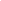 Государственный комитет Республики Карелия по строительному, жилищному и дорожному надзору преобразован из Государственной жилищной инспекции Республики Карелия в соответствии с постановлением Правительства Республики Карелия от 26 сентября 2017 года № 326-П.№ п/п№ п/пНаименование услугиЕд. изм.Ставка/ тарифНормативно-правовые документыОснова расчета11234561.1.Размер платы за отоплениеРазмер платы за отоплениеРазмер платы за отоплениеРазмер платы за отоплениеРазмер платы за отопление1.1.1.1.Стоимость 1 Гкал тепловой энергии, отпускаемой ПАО "ТГК-1"(за исключением потребителей, технологически подключенных к тепловым сетям ПАО "ТГК-1")Руб./ Гкал  (с НДС)2064,77Постановление Государственного комитета Республики Карелия по ценам и тарифам (далее П.ГК РК ЦиТ) от 20.12.2018 № 1841.2.1.2.Стоимость 1 Гкал тепловой энергии ПАО "ТГК-1", поставляемой теплоснабжающим, теплосетевым организациям, приобретающим тепловую энергию с целью компенсации потерь тепловой энергии(для потребителей, технологически  подключенных  к тепловым сетям ПАО «ТГК-1»)Руб./ Гкал  (с НДС)947,62Постановление Государственного комитета Республики Карелия по ценам и тарифам (далее П.ГК РК ЦиТ) от 20.12.18 № 1842.2.Размер платы за горячее водоснабжениеРазмер платы за горячее водоснабжениеРазмер платы за горячее водоснабжениеРазмер платы за горячее водоснабжениеРазмер платы за горячее водоснабжение2.1.2.1.При непосредственном производстве горячей воды и горячего водоснабжения с централизованнойзакрытой системой:Расчет тарифа осуществляется исходя из: - компонента на холодную воду рассчитанного исходя из тарифа на теплоноситель ПАО «ТГК № 1» и тарифа на холодную воду, установленного для АО «ПКС–Водоканал»; - компонента на тепловую энергию.При непосредственном производстве горячей воды и горячего водоснабжения с централизованнойзакрытой системой:Расчет тарифа осуществляется исходя из: - компонента на холодную воду рассчитанного исходя из тарифа на теплоноситель ПАО «ТГК № 1» и тарифа на холодную воду, установленного для АО «ПКС–Водоканал»; - компонента на тепловую энергию.При непосредственном производстве горячей воды и горячего водоснабжения с централизованнойзакрытой системой:Расчет тарифа осуществляется исходя из: - компонента на холодную воду рассчитанного исходя из тарифа на теплоноситель ПАО «ТГК № 1» и тарифа на холодную воду, установленного для АО «ПКС–Водоканал»; - компонента на тепловую энергию.При непосредственном производстве горячей воды и горячего водоснабжения с централизованнойзакрытой системой:Расчет тарифа осуществляется исходя из: - компонента на холодную воду рассчитанного исходя из тарифа на теплоноситель ПАО «ТГК № 1» и тарифа на холодную воду, установленного для АО «ПКС–Водоканал»; - компонента на тепловую энергию.Приказ Минрегионразвития РФ от 15.02.2011 № 47 «Об утверждении методических указаний по расчету тарифов и надбавок в сфере деятельности организаций коммунального комплекса»СанПиН 2.1.4.2496-09, утвержденные постановлением Главного государственного санитарного врача РФ 07.04.2009 № 20.При непосредственном производстве горячей воды и горячего водоснабжения с централизованнойзакрытой системой:Расчет тарифа осуществляется исходя из: - компонента на холодную воду рассчитанного исходя из тарифа на теплоноситель ПАО «ТГК № 1» и тарифа на холодную воду, установленного для АО «ПКС–Водоканал»; - компонента на тепловую энергию.При непосредственном производстве горячей воды и горячего водоснабжения с централизованнойзакрытой системой:Расчет тарифа осуществляется исходя из: - компонента на холодную воду рассчитанного исходя из тарифа на теплоноситель ПАО «ТГК № 1» и тарифа на холодную воду, установленного для АО «ПКС–Водоканал»; - компонента на тепловую энергию.При непосредственном производстве горячей воды и горячего водоснабжения с централизованнойзакрытой системой:Расчет тарифа осуществляется исходя из: - компонента на холодную воду рассчитанного исходя из тарифа на теплоноситель ПАО «ТГК № 1» и тарифа на холодную воду, установленного для АО «ПКС–Водоканал»; - компонента на тепловую энергию.При непосредственном производстве горячей воды и горячего водоснабжения с централизованнойзакрытой системой:Расчет тарифа осуществляется исходя из: - компонента на холодную воду рассчитанного исходя из тарифа на теплоноситель ПАО «ТГК № 1» и тарифа на холодную воду, установленного для АО «ПКС–Водоканал»; - компонента на тепловую энергию.Приказ Минрегионразвития РФ от 15.02.2011 № 47 «Об утверждении методических указаний по расчету тарифов и надбавок в сфере деятельности организаций коммунального комплекса»СанПиН 2.1.4.2496-09, утвержденные постановлением Главного государственного санитарного врача РФ 07.04.2009 № 20.2.2.2.2.Горячее водоснабжение с открытой системой:Расчет тарифа осуществляется исходя из: - компонента на теплоноситель;  - компонента на тепловую энергию. Руб./куб. мРуб./Гкал	45,601720,64Постановление ГК РК ЦиТ от 20.12.2018               № 189Постановление Государственного комитета Республики Карелия по ценам и тарифам (далее П.ГК РК ЦиТ) от20.12.1817 № 18933Размер платы за холодное водоснабжение Размер платы за холодное водоснабжение Размер платы за холодное водоснабжение Размер платы за холодное водоснабжение Размер платы за холодное водоснабжение 3.1.3.1.При наличии индивидуальных приборов учета3.1.1.3.1.1.Тариф на водоснабжениеРуб./ куб.м/ с НДС38,90П. ГК РК ЦиТ от 12.12.2013 № 326 в ред. П. ГК РК ЦиТ от 20.12.№ 1723.1.2.3.1.2.Инвестиционная надбавка к тарифу на водоснабжениеРуб./ куб.м/ с НДС03.1.3.3.1.3.Тариф на водоотведениеРуб./ куб.м/ с НДС23,52П. ГК РК ЦиТ от 12.12.2013 № 326 в ред. П. ГК РК ЦиТ от 20.12.18 №172 Инвестиционная надбавка к тарифу на водоотведениеРуб./ куб.м/ с НДС03.2.3.2.При ОТКРЫТОЙ системе водоразбора ПО НОРМАТИВУ:3.2.1.3.2.1.- централизованное горячее и холодное водоснабжение в домах, оборудованных душами и ваннамиРуб./с 1 чел./ мес./  с НДС269,691. П. ГК РК ЦиТ от 12.12.2013 № 326в ред. П. ГК РК ЦиТ от 20.12.18 №172 2. Приказ ГК РК по ЖКХ и энергетике от 28.08.2012№ 42 38,90 руб./куб. мНорматив 6,933 куб. м на 1 человека  в месяц3.2.2.3.2.2.- централизованное горячее и холодное водоснабжение в домах, оборудованных душами (без ванн)Руб./с 1 чел./ мес./  с НДС270,471. П. ГК РК ЦиТ от 12.12.2013 № 326в ред. П. ГК РК ЦиТ от 20.12.18 №172 2. Приказ ГК РК по ЖКХ и энергетике от 28.08.2012№ 42 38,90руб./куб. мНорматив 6,953 куб. м на 1 человека  в месяц3.2.3.3.2.3.- централизованное горячее и холодное водоснабжение в домах, не оборудованных ваннами и душамиРуб./с 1 чел./ мес./  с НДС210,841. П. ГК РК ЦиТ от 12.12.2013 № 326в ред. П. ГК РК ЦиТ от 20.12.18 №172 2. Приказ ГК РК по ЖКХ и энергетике от 28.08.2012№ 42 38,90руб./куб. мНорматив 5,420 куб. м на 1 человека  в месяц3.3.3.3.При ЗАКРЫТОЙ системе водоразбора ПО НОРМАТИВУ:3.3.1.3.3.1.- централизованное горячее и холодное водоснабжение в домах, оборудованных душами и ваннамиРуб./с 1 чел./ мес./  с НДС241,921. П. ГК РК ЦиТ от 12.12.2013 № 326в ред. П. ГК РК ЦиТ от 20.12.18 №172 2. Приказ ГК РК по ЖКХ и энергетике от 28.08.2012№ 42 38,90руб./куб. мНорматив 6,219 куб. м на 1 человека  в месяц3.3.23.3.2- централизованное холодное водоснабжение с использованием водонагревателей на твердом топливе в домах, оборудованных душами и ваннамиРуб./с 1 чел./ мес./ с НДС265,381. П. ГК РК ЦиТ от 12.12.2013 № 326в ред. П. ГК РК ЦиТ от 20.12.18 № 1722. Приказ ГК РК по ЖКХ и энергетике от 28.08.2012№ 42 38,90руб./куб. мНорматив 6,822 куб. м на 1 человека  в месяц3.3.3.3.3.3.- централизованное холодное водоснабжение с использованием газовых и электрических водонагревателей в домах, оборудованных душами и ваннамиРуб./с 1 чел./ мес./ с НДС387,131. П. ГК РК ЦиТ от 12.12.2013 № 326в ред. П. ГК РК ЦиТ от 20.12.18 № 1722. Приказ ГК РК по ЖКХ и энергетике от 28.08.2012№ 42 38,90руб./куб. мНорматив 9,952 куб. м на 1 человека  в месяц3.3.4.3.3.4.- централизованное холодное водоснабжение в домах, не оборудованных душами и ваннами, с газоснабжениемРуб./с 1 чел./ мес./  с НДС233,281. П. ГК РК ЦиТ от 12.12.2013 № 326в ред. П. ГК РК ЦиТ от 20.12.18 № 1722. Приказ ГК РК по ЖКХ и энергетике от 28.08.2012№ 42 38,90руб./куб. мНорматив 5,997 куб. м на 1 человека  в месяц.3.3.5.3.3.5.- централизованное холодное водоснабжение в домах с централизованным водоотведением (без водонагревателей, ванн и душа)Руб./с 1 чел./ мес./  с НДС182,521. П. ГК РК ЦиТ от 12.12.2013 № 326в ред. П. ГК РК ЦиТ от 20.12.18 № 1722. Приказ ГК РК по ЖКХ и энергетике от 28.08.2012№ 42 38,90руб./куб. мНорматив 4,692 куб. м на 1 человека  в месяц3.3.6.3.3.6.- централизованное холодное водоснабжение в домах без централизованного водоотведения (без водонагревателей, ванн и душа)Руб./с 1 чел./ мес./  с НДС124,211. П. ГК РК ЦиТ от 12.12.2013 № 326в ред. П. ГК РК ЦиТ от 20.12.18 № 172 2. Приказ ГК РК по ЖКХ и энергетике от 28.08.2012№ 42 38,90руб./куб. мНорматив 3,193 куб. м на 1 человека  в месяц3.3.7.3.3.7.- холодное водоснабжение из уличных водоразборных колонокРуб./с 1 чел./ мес./  с НДС35,401. П. ГК РК ЦиТ от 12.12.2013 № 326в ред. П. ГК РК ЦиТ от 20.12.18 № 172 2. Приказ ГК РК по ЖКХ и энергетике от 28.08.2012№ 42 38,90руб./куб. мНорматив 0,910 куб. м на 1 человека  в месяц3.3.83.3.8- подвоз водыРуб./куб. м210,83П. ГК РК ЦиТ от 20.12.18 № 171 4.4.Размер платы за водоотведение при отсутствии ИПУРазмер платы за водоотведение при отсутствии ИПУРазмер платы за водоотведение при отсутствии ИПУРазмер платы за водоотведение при отсутствии ИПУРазмер платы за водоотведение при отсутствии ИПУ4.1.4.1.При ОТКРЫТОЙ системе водоразбора ПО НОРМАТИВУ:4.1.1.4.1.1.- централизованное горячее и холодное водоснабжение в домах, оборудованных душами и ваннамиРуб./с 1 чел./ мес./  с НДС261,571. П. ГК РК ЦиТ от 12.12.2013 № 326в ред. П. ГК РК ЦиТ от 20.12.18 № 172 2. Приказ ГК РК по ЖКХ и энергетике от 28.08.2012№ 42 23,52 руб./куб. мНорматив 11,121  куб. м на 1 человека  в месяц 4.1.2.4.1.2.- централизованное горячее и холодное водоснабжение в домах, оборудованных душами (без ванн)Руб./с 1 чел./ мес./  с НДС263,261. П. ГК РК ЦиТ от 12.12.2013 № 326в ред. П. ГК РК ЦиТ от 20.12.18 № 172 2. Приказ ГК РК по ЖКХ и энергетике от 28.08.2012№ 42 23,52 руб./куб. мНорматив 11,193 куб. м на 1 человека  в месяц4.1.3.4.1.3.- централизованное горячее и холодное водоснабжение в домах, не оборудованных ваннами и душамиРуб./с 1 чел./ мес./  с НДС208,361. П. ГК РК ЦиТ от 12.12.2013 № 326в ред. П. ГК РК ЦиТ от 20.12.18 № 172 2. Приказ ГК РК по ЖКХ и энергетике от 28.08.2012№ 42 23,52 руб./куб. мНорматив 8,859  куб. м на 1 человека  в месяц4.2.4.2.При ЗАКРЫТОЙ системе водоразбора ПО НОРМАТИВУ:4.2.1.4.2.1.- централизованное горячее и холодное водоснабжение в домах, оборудованных душами и ваннамиРуб./с 1 чел./ мес./  с НДС225,041. П. ГК РК ЦиТ от 12.12.2013 № 326в ред. П. ГК РК ЦиТ от 20.12.18 № 172 2. Приказ ГК РК по ЖКХ и энергетике от 28.08.2012№ 42 23,52 руб./куб. мНорматив 9,568 куб. м на 1 человека  в месяц 4.2.2.4.2.2.- централизованное холодное водоснабжение с использованием водонагревателей на твердом топливе в домах, оборудованных душами и ваннамиРуб./с 1 чел./ мес./  с НДС160,451. П. ГК РК ЦиТ от 12.12.2013 № 326в ред. П. ГК РК ЦиТ от 20.12.18 № 172 2. Приказ ГК РК по ЖКХ и энергетике от 28.08.2012№ 42 23,52 руб./куб. мНорматив 6,822 куб. м на 1 человека  в месяц.4.2.3.4.2.3.- централизованное холодное водоснабжение с использованием газовых и электрических водонагревателей в домах, оборудованных душами и ваннамиРуб./с 1 чел./ мес./  с НДС234,071. П. ГК РК ЦиТ от 12.12.2013 № 326в ред. П. ГК РК ЦиТ от 20.12.18 № 1722. Приказ ГК РК по ЖКХ и энергетике от 28.08.2012№ 42 23,52 руб./куб. мНорматив 9,952 куб. м на 1 человека  в месяц.4.2.4.4.2.4.- централизованное холодное водоснабжение в домах, не оборудованных душами и ваннами, с газоснабжениемРуб./с 1 чел./ мес./  с НДС141,051. П. ГК РК ЦиТ от 12.12.2013 № 326в ред. П. ГК РК ЦиТ от 20.12.18 № 172 2. Приказ ГК РК по ЖКХ и энергетике от 28.08.2012№ 42 23,52 руб./куб. мНорматив 5,997 куб. м на 1 человека  в месяц4.2.5.4.2.5.- централизованное холодное водоснабжение в домах с централизованным водоотведением (без водонагревателей, ванн и душа)Руб./с 1 чел./ мес./  с НДС110,361. П. ГК РК ЦиТ от 12.12.2013 № 326в ред. П. ГК РК ЦиТ от 20.12.18 № 1722. Приказ ГК РК по ЖКХ и энергетике от 28.08.2012№ 42 23,52 руб./куб. мНорматив 4,692 куб. м на 1 человека  в месяц.5.5.Размер платы за вывоз твердых коммунальных отходовРазмер платы за вывоз твердых коммунальных отходовРазмер платы за вывоз твердых коммунальных отходовРазмер платы за вывоз твердых коммунальных отходовРазмер платы за вывоз твердых коммунальных отходовПредельный единый тариф ООО «Автоспецтранс» на услугу регионального оператора по обращению с твердыми коммунальными отходами (ТКО)Руб. за1 куб. мс НДС547,151. П. ГК РК ЦиТ от 25.04.2018 № 292. Приказ Минстроя, ЖКХ и Э РК от 23.03.2018 № 81Норматив накопления ТКО2,094 куб. м/год на 1 человека  5.1.5.1.Сбор и вывоз ТКО для жителей многоквартирных домовРуб./с 1 чел./ мес./  с НДС95,481. П. ГК РК ЦиТ от 25.04.2018 № 292. Приказ Минстроя, ЖКХ и Э РК от 23.03.2018 № 81Норматив накопления ТКО2,094 куб. м/год на 1 человека  5.2.5.2.Сбор и вывоз ТКО для жителей, проживающих в индивидуальных домахРуб. за 1 куб. м      без НДС86,271. П. ГК РК ЦиТ от 25.04.2018 № 292. Приказ Минстроя, ЖКХ и Э РК от 23.03.2018 № 81Норматив накопления ТКО2,094 куб. м/год на 1 человека  6.                                                   Размер платы за природный газ6.                                                   Размер платы за природный газ6.                                                   Размер платы за природный газ6.                                                   Размер платы за природный газ6.                                                   Размер платы за природный газ6.                                                   Размер платы за природный газ6.                                                   Размер платы за природный газ6.16.1Розничная цена на природный газ (без учета расходов на оплату услуг  по техническому и аварийно-диспетчеркому обслуживанию внутридомового газового оборудования6.1.1.6.1.1.При пользовании газовой плитой:- в домах с центральным отоплением и централизованным горячим водоснабжением, в квартирах с центральным отоплением и индивидуальным электроводонагревателемРуб./с 1 чел./ мес./  с НДС53,301. П. ГК РК ЦиТ от 13.12.18 № 1362. П. ГК РК по Эи РТ от 15.12.2006  № 2235,33 руб./куб. м Норматив 10,0 куб. м на 1 человека  в месяц.6.1.2.6.1.2.- в домах с центральным отоплением без централизованного горячего водоснабжения; с печным отоплением; с центральным отоплением и дровяной колонкойРуб./с 1 чел./ мес./  с НДС79,951. П. ГК РК ЦиТ от 13.12.18 № 1362. П. ГК РК по Эи РТ от 15.12.2006  № 2235,33 руб./куб. м Норматив 15,0 куб. м на 1 человека  в месяц.6.2.6.2.При пользовании газовой плитой и проточным газовым водонагревателем:6.2.1.6.2.1.- в домах с центральным отоплением при отсутствии центрального горячего водоснабженияРуб./с 1 чел./ мес./  с НДС142,841. П. ГК РК ЦиТ от 13.12.18 № 1362. П. ГК РК по Эи РТ от 15.12.2006  № 2235,33 руб./куб. мНорматив 26,8 куб. м на 1 человека  в месяц.6.3.6.3.При пользовании проточным газовым водонагревателем6.3.1.6.3.1. - в домах с электроплитамиРуб./с 1 чел./ мес./  с НДС89,541. П. ГК РК ЦиТ от 13.12.18 № 1362. П. ГК РК по Эи РТ от 15.12.2006  № 2235,33 руб./куб. мНорматив 16,8 куб. м на 1 человека  в месяц.6.4.6.4.Природного газа, используемого для отопления 6.4.1.6.4.1. - жилых помещений от газовых приборов, не оборудованных газовыми счетчикамиРуб. за 1 кв. м  с НДС31,981. П. ГК РК ЦиТ от 13.12.18 № 1362. П. ГК РК по Эи РТ от 15.12.2006  № 2235,33 руб./куб. м Норматив 6,0 куб. м на 1 кв. метр  в месяц.7.                                                        Размер платы за сжиженный газ7.                                                        Размер платы за сжиженный газ7.                                                        Размер платы за сжиженный газ7.                                                        Размер платы за сжиженный газ7.                                                        Размер платы за сжиженный газ7.                                                        Размер платы за сжиженный газ7.                                                        Размер платы за сжиженный газРозничная  цена на сжиженный газ, без учета расходов на оплату услуг по техническому и аварийно-диспетчерскому обслуживанию внутридомового газового оборудования  Розничная  цена на сжиженный газ, без учета расходов на оплату услуг по техническому и аварийно-диспетчерскому обслуживанию внутридомового газового оборудования  7.1.Сжиженного газа- из групповых газовых резервуарных установок Сжиженного газа- из групповых газовых резервуарных установок Руб. за 1 кг  с НДС39,44 П. ГК РК ЦиТ от 30.11.18 № 113 39,44 руб. кг7.1.1. - в баллонах с места промежуточного хранения (склада) без доставки до потребителя  - в баллонах с места промежуточного хранения (склада) без доставки до потребителя Руб. за 1 кг  с НДС39,40 П. ГК РК ЦиТ от 30.11.18 № 113 39,40 руб. кг7.1.2. - в баллонах с доставкой до потребителя  - в баллонах с доставкой до потребителя Руб. за 1 кг  с НДС51,68П. ГК РК ЦиТ от 30.11.18 № 11351,68 руб. кг7.1.3. - из групповых газовых резервуарных установок при наличии прибора индивидуального учета расхода газа  - из групповых газовых резервуарных установок при наличии прибора индивидуального учета расхода газа Руб. за 1 куб. м  с НДС85,64П. ГК РК ЦиТ от 30.11.18 № 11386,54 руб. за 1 куб. м.7.2.От групповых подземных установок:При пользовании газовой плитой: - в домах с центральным отоплением и централизованным горячим водоснабжением, в квартирах с центральным отоплением и индивидуальным электроводонагревателем От групповых подземных установок:При пользовании газовой плитой: - в домах с центральным отоплением и централизованным горячим водоснабжением, в квартирах с центральным отоплением и индивидуальным электроводонагревателем Руб./с 1 чел./ мес./  с НДС283,97П. ГК РК по Эи РТ от 24.10.2006  №163Норматив 7,2 кг. на 1 человека  в месяц.7.2.1. - в домах с центральным отоплением без централизованного горячего водоснабжения, с печным отоплением, с центральным отоплением и дровяной колонкой - в домах с центральным отоплением без централизованного горячего водоснабжения, с печным отоплением, с центральным отоплением и дровяной колонкойРуб./с 1 чел./ мес./  с НДС567,94П. ГК РК по Эи РТ от 24.10.2006  №163Норматив 14,4 кг  на 1 человека  в месяц.7.3.От групповых подземных установок:При пользовании газовой плитой и проточным газовым водонагревателем:От групповых подземных установок:При пользовании газовой плитой и проточным газовым водонагревателем:7.3.1. - в домах с центральным отоплением - в домах с центральным отоплениемРуб./с 1 чел./ мес./  с НДС1143,76П. ГК РК по Эи РТ от 24.10.2006  №163Норматив 29,0 кг на 1 человека  в месяц.7.4.От групповых подземных установок: При пользовании проточным газовым водонагревателем:От групповых подземных установок: При пользовании проточным газовым водонагревателем:7.4.1.- в домах с электроплитами- в домах с электроплитамиРуб./с 1 чел./ мес./  с НДС859,79П. ГК РК по Эи РТ от 24.10.2006  №163Норматив 21,8 кг  на 1 человека  в месяц.7.5. При использовании индивидуальных газобаллонных установок При использовании индивидуальных газобаллонных установок567,94П. ГК РК по Эи РТ от 24.10.2006  №163Норматив 14,4 кг  на 1 человека  в месяц.8.                                                     Размер платы за электроэнергию8.                                                     Размер платы за электроэнергию8.                                                     Размер платы за электроэнергию8.                                                     Размер платы за электроэнергию8.                                                     Размер платы за электроэнергию8.                                                     Размер платы за электроэнергию8.                                                     Размер платы за электроэнергию8.1При использовании в домах, оборудованных газовыми плитами При использовании в домах, оборудованных газовыми плитами Руб./1 кВтч3,44П. ГК РК ЦиТ от 21.12.18 № 2038.2При использовании в домах, оборудованных стационарными электроплитами и  (или) электроотопительными установкамиПри использовании в домах, оборудованных стационарными электроплитами и  (или) электроотопительными установкамиРуб./1 кВтч2,40П. ГК РК ЦиТ от 21.12.18 № 203